Meeting Reminders:Monday, March 9 at 7:00p.m. - Joint Board Meeting (P) with Elders (P) and Trustees (CR) to Follow.Tuesday, March 10 at 11:00p.m. - Outreach Committee Meeting (CR).Thursday, March 12 at 5:30p.m.  Called CE Committee Meeting (CR)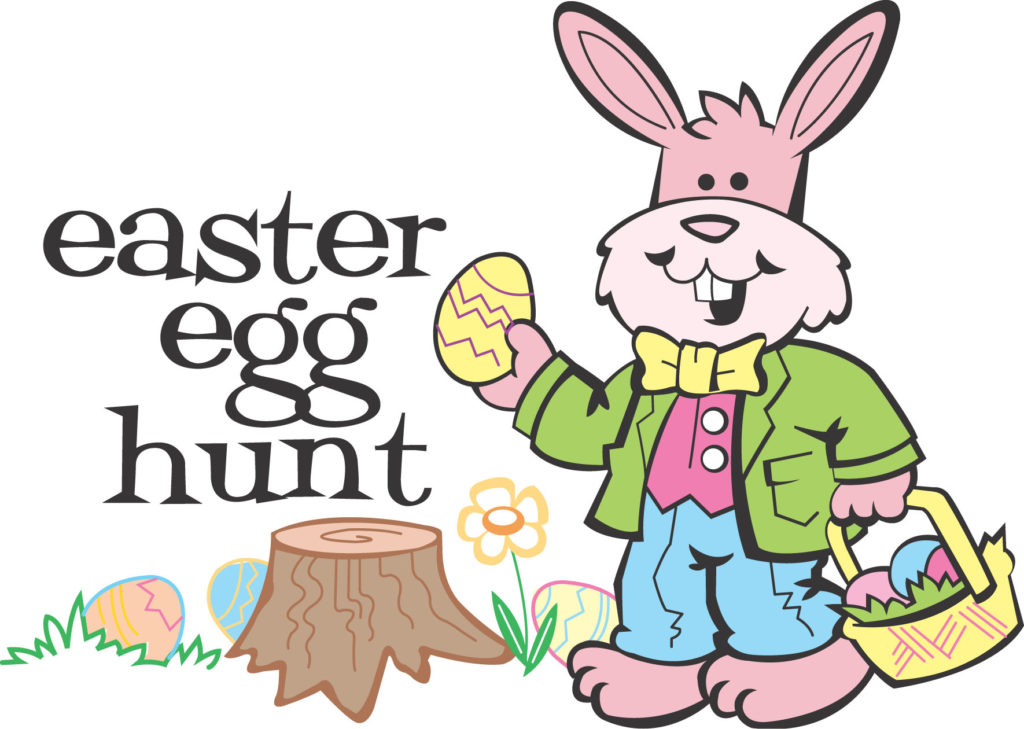 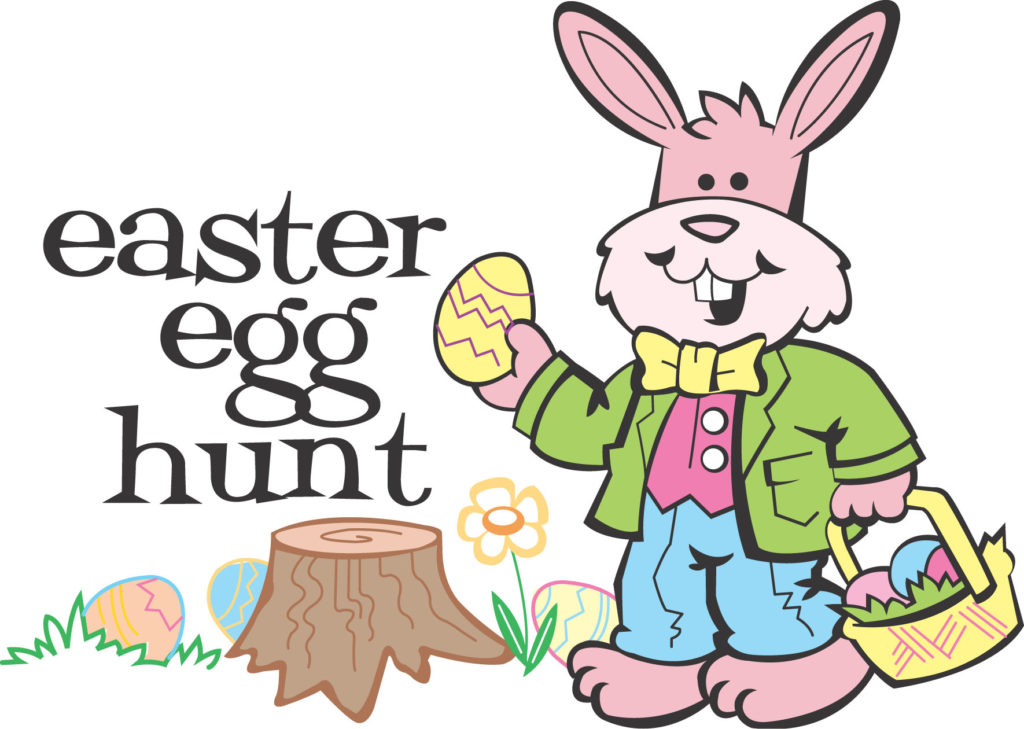 